Name:               _										Date:			Environmental Science 								Biogeochemical CyclesObjectives: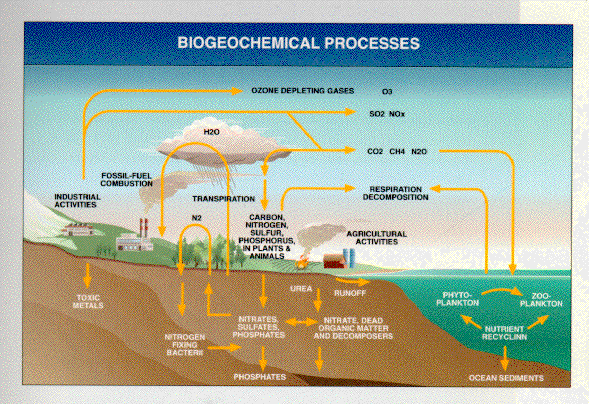 Identify and describe the flow of nutrients in each biogeochemical cycle.  Explain the impact that humans have on the biogeochemical cycles.Do Now QuestionsWhat happens to energy in an ecosystem?What happens to matter in an ecosystem?What Sustains Life on Earth?Solar energy: ______________________________________________________________________________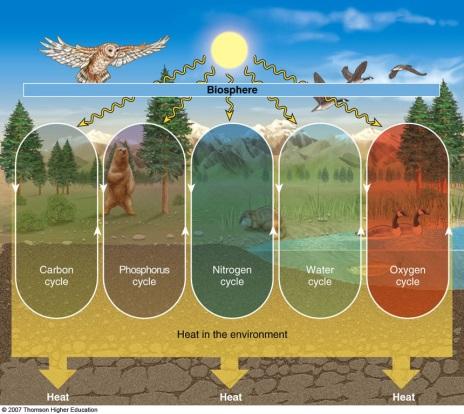 Two Secrets of Survival:
1.  ______________________________________________2.  ______________________________________________*An ecosystem survives by a combination of energy flow and matter recycling.Ecosystems	 Ecosystem = ______________________________________________Includes _________________and _________________componentsEnergy flows and matter cycles among these componentsBiological entities are highly intertwined with chemical and physical entitiesInteractions and __________________________________The Earth’s systemsSystem = ___________________________________________________________________________Exchange of ___________________________________________________Receives inputs of energy, matter, or information; processes these inputs; and produces outputsSystems often show behavior that is hard to understand and predict“The whole is more than the sum of the parts”Environmental entities are complex systems that interact with each otherFor example, river systems consist of hundreds of smaller tributary subsystemsTo solve environmental problems, all appropriate systems must be considered Lithosphere = rock and sediment Atmosphere = the air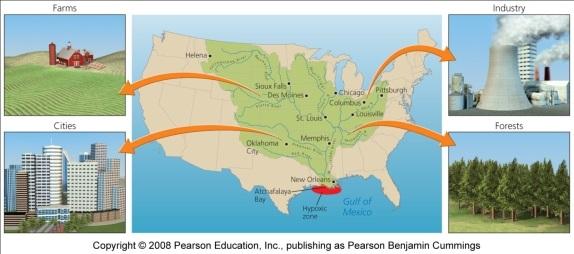 Hydrosphere = liquid, solid or vapor water Biosphere = all the planet’s  living organisms and the abiotic portions of the environment MATTER CYCLING IN ECOSYSTEMSNutrient Cycles: __________________________________________________________________________________________ (Atmosphere, hydrosphere, lithosphere, and biosphere).Nutrients are the elements and compounds that organisms need to ________________________________________________________________Biogeochemical cycles move these substances through air, water, soil, rock and living organisms.Biogeochemical: ______________________________________________________________________________________________________________________________________________________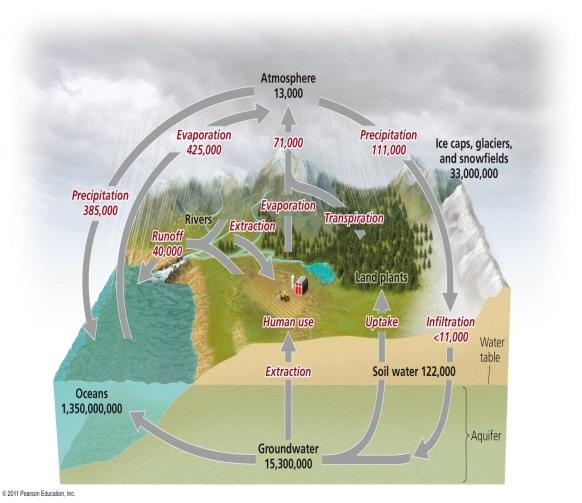 Water’ Unique PropertiesThere are strong forces of attraction between molecules of water.Water exists as a liquid over a wide temperature range. Liquid water changes temperature slowly.It takes a large amount of energy for water to ________________.Liquid water can ________________a variety of compounds.Water ________________when it freezes.The hydrologic cycleWater is essential for ________________reactions It is involved in ________________________________________________Hydrologic cycle = ______________________________________________________________________________________________________________________________________________________Transpiration: _____________________________________________________________________GroundwaterAquifers = _______________________________________________________________Groundwater = ______________________________________________________________Water table = _______________________________________________________________Water may be ancient (thousands of years old)Groundwater becomes exposed to the air where the water table reaches the surfaceExposed water ________________________________________________Effects of Human Activities on Water CycleWe alter the water cycle by:___________________________________________________________________________________________________The carbon cycleCarbon is found in carbohydrates, fats, proteins, bones, cartilage and shells Carbon cycle = ______________________________________________________________________________________________________________________________________________________Photosynthesis by plants, algae and cyanobacteria_______________________________________________________Produces oxygen and carbohydrates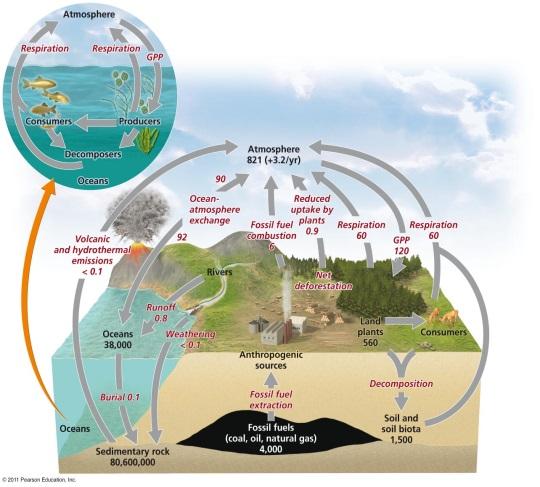 Plants are a major reservoir of carbonRespiration returns carbon to the air and oceans____________________________________________Sediment storage of carbon______________________returns carbon to the sedimentThe largest reservoir of carbonMay be trapped for hundreds of millions of years_________________________________die and settle in the sedimentOlder layers are buried deeply and undergo high pressureUltimately, it may be converted into __________________________________________________________________are the second largest reservoir of carbonEffects of Human Activities on Carbon CycleWe alter the carbon cycle by adding excess CO2 to the atmosphere through:________________________________________________________________________________________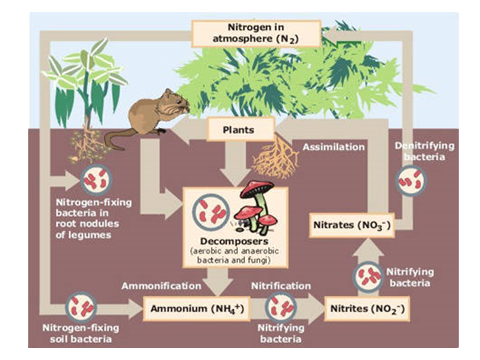 The nitrogen cycleNitrogen comprises ________% of our atmosphereIt is contained in ________________________Nitrogen cycle = ______________________________________________________________________________________________________________________________________________________Nitrogen fixation = _______________________________________________________________________To form ________________________Which can be used  by ________________________Nitrification and denitrificationNitrification = ___________________________________________________________________________Plants can take up these ionsAnimals obtain nitrogen by eating plants or other animalsDecomposers get it from dead and decaying plants or other animalsReleasing ammonium ions to nitrifying bacteriaDenitrifying bacteria = ________________________________________________________________________Releasing it back into the atmosphereEffects of Human Activities on the Nitrogen CycleWe alter the nitrogen cycle by:_________________________________________________________________________________________________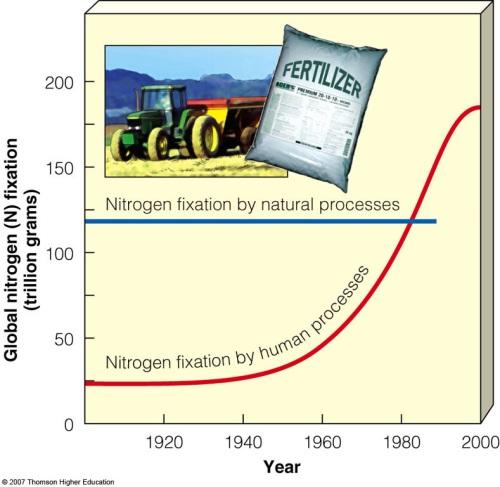 ____________________________________________________________________________________________________________________________________________________________________________________________________________________________________Human activities such as production of ________________________now fix more nitrogen than all natural sources combined.The phosphorus cyclePhosphorus (P) is a key component of cell membranes, __________________________Phosphorus cycle = ______________________________________________________________________________________________________________________________________________________Effects of Human Activities on the Phosphorous CycleWe remove large amounts of phosphate from the ______________________________We reduce phosphorous in tropical soils by ____________________________________We add excess phosphates to aquatic systems from ______________________________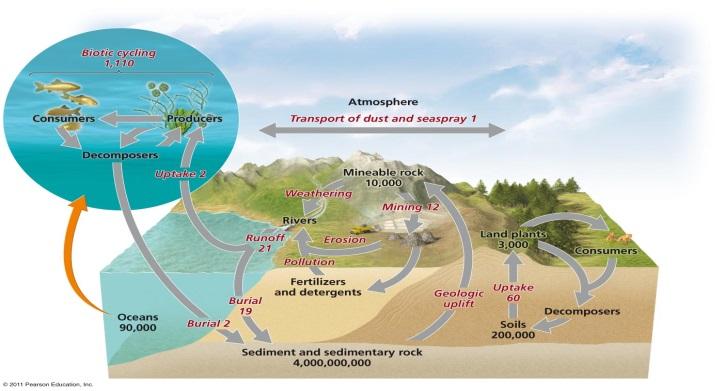 